Innkalling til møte nr. 2/2012 i Faglig råd for service og samferdselDato: 15.03.12Tid: 11:00 – 15:30 (Lunsj kl. 11:00)Sted: Utdanningsdirektoratet, møterom 5 (1. etg.)Dagsorden for møte 2/2012 – 15.3.201211.2.12	Godkjenning av møteinnkalling og dagsorden12.2.12	Godkjenning av referat fra rådsmøte 1/201213.2.12	Orienteringssaker14.2.12	Rapport fra oppnevningsperioden 2008-201215.2.12	Høring - Valgfag og tid til elevrådsrelatert arbeid16.2.12	Høring – Fag fra videregående, vurdering i innføringstilbud, retningslinjer for lokal eksamen og kompetansebevis for voksne17.2.12	Høring om industrioppmålingsfaget som nytt lærefag18.2.12	Strukturen i våre fag19.2.12	Fylkesbesøk 201220.2.12	EventueltVEL MØTT!11.2.12	Godkjenning av møteinnkalling og dagsorden12.2.12	Godkjenning av referat fra rådsmøte 1/201213.2.12	OrienteringssakerKartlegging av behov for læremidler – Svar fra rådetHøringsuttalelse - Høring endring i kroppsøvingOppdrag 03-12- svar fra rådetSvar – Arbeidsgruppe for beredskapsplan for inntak av lærlinger i lavkonjunkturInnspill fra Faglig råd – Organisering av faglige råd 2012Publisering av ReferNets systembeskrivelse ”VET in Europe – Country Report 2011, Norway”Invitasjon til evalueringsseminar, utprøving av gjennomgående dokumentasjon Reiseregninger v/ Karl Gunnar Kristiansen	Vedlegg_sak_13.2.12_kartlegging	Vedlegg_sak_13.2.12_Høringsuttalelse_kroppsøving	Vedlegg_sak_13.2.12_Oppdrag 03-12	Vedlegg_sak_13.2.12_arbeidsgruppe_beredskapsplan	Vedlegg_sak_13.2.12_Organisering_faglig råd	Vedlegg_sak_13.2.12_ReferNets_systembeskrivelse	Vedlegg_sak_13.2.12_Evalueringsseminar	Vedlegg_sak_13.2.12_reiseregningerForslag til vedtak:Sakene tas til orientering.14.2.12	Rapport fra oppnevningsperioden 2008-2012Hensikten med rapporten er å få en status på rådenes aktivitet og fremtidige utfordringer. Vi ber videre om en vurdering av resultatoppnåelse av utfordringer skissert på møte i Soria Moria og Hafjell 2010 (se punkt 5 i bestillingen og vedlegg 2).Frist for innsending av rapporten er 1. juli 2012.Vedlegg sak_14.2.12_ Rapport fra oppnevningsperiodenArbeidsutvalgets forslag til vedtak:Sekretær utarbeider forslag til tekst til kulepunkt 1-3 og AU utarbeider forslag til tekst for kulepunkt 4-6. Saken settes opp på agenda til rådsmøte 4. juni.Forslag til vedtak:Arbeidsutvalgets forslag til vedtak godkjennes.15.2.12	Høring - Valgfag og tid til elevrådsrelatert arbeidUtdanningsdirektoratet sender på høring forslag til innføring av valgfag og forskriftsfesting av tid til elevrådsrelatert arbeid. Valgfag på ungdomstrinnet, er et tiltak for å få mer praktisk undervisning inn i ungdomskolen. Høringsinstansene blir også bedt om å komme med innspill til nye valgfag som skal implementeres i 2013.	Høringsdokumentene finnes på:http://www.udir.no/Regelverk/Horinger/Saker-ute-pa-horing/Hoering--Innforing-av-valgfag-og-forskriftsfesting-av-tid-til-elevradsrelatert-arbeid/?WT.ac=valgfag_hoering&boks=pavirker	Høringsfristen er 16. mars 2012.	Vedlegg_sak_15.2.12_Forslag til svar_Høring valgfag16.2.12	Høring – Fag fra videregående, vurdering i innføringstilbud, retningslinjer for lokal eksamen og kompetansebevis for voksne	Utdanningsdirektoratet sender fire forslag til endringer i regelverket på høring.De fire forslagene:
- Elever på ungdomstrinnet får en utvidet adgang til å ta fag fra videregående opplæring
- Nyankomne elever i innføringstilbud får fritak fra vurdering med karakter
- Skoleeier må fastsette retningslinjer for lokalt gitt eksamen
- Voksne i grunnskoleopplæring kan få kompetansebevisSekretariatets vurdering er vedlegg 1 i høringen som omfatter forslag om at elever på ungdomstrinnet får en utvidet adgang til å ta fag fra videregående opplæring er mest relevant for de faglige rådene. Sekretariatet har derfor laget et kort covernotat til vedlegg 1.
Vår vurdering er at høringen er mest relevant for faglig råd for naturbruk, faglig råd for design og håndverk samt faglig råd for restaurant- og matfag. Vi ber allikevel de andre faglige rådene selv vurdere om de ønsker å uttale seg.	Høringsfristen er 21. mai 2012.Les hele høringen her:
http://www.udir.no/Regelverk/Horinger/Saker-ute-pa-horing/Horing--Fag-fra-videregaende-pa-ungdomstrinnet-vurdering-i-innforingstilbud-retningslinjer-for-lokal-eksamen-og-kompetansebevis-for-voksne/Vedlegg_sak_16.2.12_Covernotat17.2.12	Høring om industrioppmålingsfaget som nytt lærefagUtdanningsdirektoratet har sendt på høring forslag om industrioppmålingsfaget som nytt lærefag. 
Faget skal følge 2+2-modellen og bygge på Vg1 teknikk og industriell produksjon og Vg2 industriteknologi. Faget vil ha betegnelsen industrioppmålingsfaget og yrkesbetegnelsen skal være industrioppmåler.Etter sekretariatets vurdering vil det være mest naturlig at kun faglige råd med beslektede fag uttaler seg til høringen. 
Høringsfristen er 6. juni 2012.Les høringsbrevet her:
http://www.udir.no/Regelverk/Horinger/Saker-ute-pa-horing/Horing--Industrioppmalingsfaget-som-nytt-larefag/18.2.12	Strukturen i våre fagViser til vedtak fra rådsmøte 19.1.2012.	Vedtak - Strukturen i fagene:Forslag til endringer sendes sekretæren. Arbeidsutvalget vurderer innspillene, saken tas opp på neste rådsmøte.Sekretæren har laget en oversikt over saker om strukturelle endringer. Sekretæren fikk ingen innspill. Vedlagt oversikt er basert på innspill fra 2011.Vedlegg_sak_18.2.12_oversikt strukturUtdanningsdirektoratet har fått innspill om endring av navn på utdanningsprogrammet service og samferdsel VG1 (vedlegg).Vedlegg_sak_18.2.12_endring_navn	For øvrig vises det til rutiner og prosedyrer for endringer:http://www.udir.no/Spesielt-for/Fag-og-yrkesopplaring/Rutiner-og-prosedyrer-for-endring-i-yrkesfaglige-utdanningsprogrammer/19.2.12	Fylkesbesøk 2012Rådet må planlegge fylkesbesøket i 2011, følgende momenter er viktig å avklare:		Tid/ Hensikt /Innhold / Omfang / Hvilket fylke / KultureltArbeidsutvalgets forslag:Sted:Rogaland – Kontor og reiseliv, samt IKT basert fylkeSør-Trøndelag – Landsdekkende spredning på våre besøkTema:Prosjekt til fordypning – samarbeid skole og bedriftBesøke opplæringskontorInnholdet i opplæringen – skole og lærebedrift20.2.12	EventueltVår saksbehandler: Hafsa NadeemVår dato:08.03.2012Vår referanse:2012/512Deres dato:Deres referanse: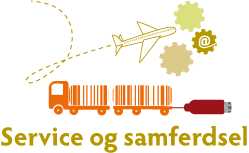 MedlemFra arbeidsgiversiden:Fra arbeidstakersiden:Norunn Alling, SpekterKarin Lund, Fagforbundet (leder)Terje Sundfjord, NHO TransportJostein Antonsen, Handel og kontorVeronika Vian (vara), NHO ReiselivDag Einar Sivertsen, Norsk TransportarbedierforbundAnne Røvik Hegdahl, HSHTrond Karlsen, Norsk ArbeidsmandsforbundSynnøva Aga, NHO Luftfart (nestleder)Håvard Galtestad, YrkestrafikkforbundetRandi Thørring, KSFra Utdanningssektoren:UtdanningsdirektoratetJørund Bjølverud, SL, Våler vg skoleHafsa Nadeem, sekretærNils Petter Johnsrud, UtdanningsforbundetEllinor Tande, UtdanningsforbundetAnne Sara Svendsen, KSObservatørIngvild Anette Holm, Elevorganisasjonen